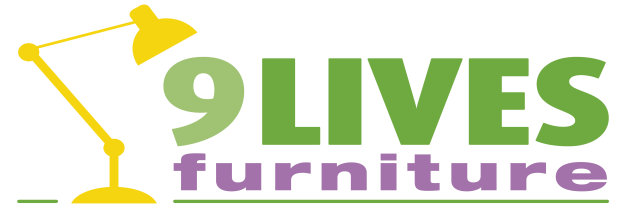 25 Wharf Lane,  Rickmansworth. WD3 1HATel: 01923 718666 REFERRAL FORMCustomer Name……………………………………………………………………………Customer Address………………………………………………………………………………………………………………………………..   Post Code…………………………..Customer Telephone No………………………………………………………………….Email address…………………………………………………………………………… Does the customer know there are charges to be paid?             Yes   /    NoDoes the customer know a referral needs yearly renewing?      Yes   /   NoCustomer signature…………………………………………………………………….Referring Organisation………………………………………………………………….Telephone No……………………………………………………………………………Signed…………………………………………………………..Date…………………….Company Limited by Guarantee in  &  4375649Registered Charity No. 1096086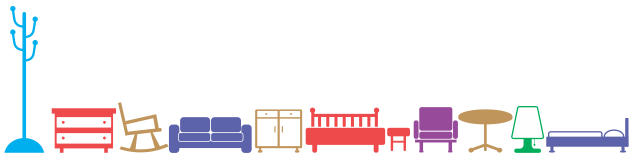 